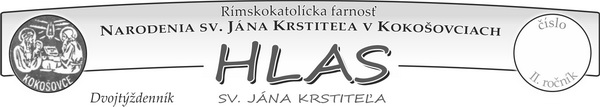 F A R S K É    O Z N A M Y:   COVID automat: Od pondelka 22.11. dochádza k zásadnej zmene v protipandemických pravidlách. Všetky sv. omše až do odvolania budú v režime OP s maximálne 100 ľuďmi ! ! ! OP znamená: 1. Osoby kompletne zaočkované najviac 1 rok po 2. dávke, 2. Osoby po prekonaní covidu viac ako 180 dní             + 1.dávka, ak bola podaná do 180 dní od prekonania choroby do jedného roka,      3. Osoby po prekonaní covidu potvrdeného PCR testom nie staršieho ako 180 dní, 4. Deti do 2 rokov a detí od 2 - 14 rokov s negatívnym testom.  Na všetky sv. omše sa je potrebné zapísať ! Pre ostatných v prípade záujmu je možná iba individuálna pastorácia podľa záujmu a ohlásenia sa (sv. spoveď, sv. prijímanie, rozhovor) ! Prosíme kurátorov o zabezpečenie zoznamov a ich archivovanie. VďakaDnes je adorácia v Kokošovciach od 13.30 do 15.30 hod. a v Dulovej Vsi od 9.30 do 11.45 hod. Kto sa dnes zúčastní na verejnom recitovaní modlitby Ježišu, Vykupiteľ ľudského pokolenia, môže za obvyklých podmienok získať úplné odpustky!Katechézy: Birmovanci budú mať katechézu v piatok 26.11. hneď po sv. omšiach v Kokošovciach aj Dulovej Vsi. Prosíme príďte všetci.Zberka na Charitu: Krehkosť ľudského života, telesného i duševného zdravia a medziľudských vzťahov si denne uvedomujeme v službách charity. Osamelí seniori, chorí bez odbornej starostlivosti, ľudia bez vlastného domova, deti a mladí so znevýhodnením a aj tí, ktorí sa náhle ocitli v nepriazni života, Pomáhajte im spoločne s nami. Podporte prosíme charitné dielo v pravidelnej zbierke na budúcu nedeľu 28.11. vo svojom kostole, alebo vkladom na účet: SK86 5600 0000 0093 3043 3002 (variab. symbol 667) Viac info na www.charita-ke.skAdorácia: V Kokošovciach v utorok a piatok od 17. h, v Dulovej Vsi vo štvrtok od 17. h a v Žehni v stredu od 17.30 hod. Pozývame klaňať sa, ďakovať, odprosiť...Silvester ináč: Bratia z Taizé sa s dôverou otvárajú mladým ľuďom z celej Európy na stretnutie, aby im ukázali hĺbku a potrebu duchovného života. Hostiteľom bude taliansky Turín, známe pôsobením zakladateľa rehole saleziánov Don Boscom. Mimoriadne počas stretnutia bude vystavená veľmi vzácna relikvia plátna, do ktorého bolo zavinuté Ježišovo telo (Turínske plátno). Stretnutie bude prebiehať v dňoch 28. december 2021 - 1. január 2022. Cena za dopravu: 9o,- €/ účastnícky poplatok: 65,- €. Prihlasovanie čím skôr ! ! ! Bližšie informácie a elektronický prihlasovací formulár nájdete na na FB: UPeCe PrešovROZVEDENÝM: Duchovná obnova rozVEDENÍ k BOHU I. sa uskutoční     10. - 12. decembra 2021 v Rodinkove v Belušských Slatinách. Je určená pre tých, ktorí po rozvode žijú sami. Prihlásiť sa je možné cez prihlasovací formulár, ktorý je zverejnený na internetovej stránke: rodinkovo.webnode.sk/podujatia-v-rodinkove. Na duchovnú obnovu je možné prísť s deťmi. Obnova v režime OP Pokojný november Vám prajú a žehnajú Vás +++ kaplán  Štefan  a farár  ĽubikBOHOSLUŽBY Farnosti KOKOŠOVCE34. týždeň Obdobia Cez rok  (22.11.2021 – 28.11.2021)„Nemôže sa stať nič, čo Boh nechce. Takže čokoľvek on chce, aj keď sa nám to                    zdá byť najhoršie, je v skutočnosti pre nás to najlepšie.“ sv. Tomáš MorusPríhovor k mladým na 36. svetový deň mládežeDrahí mladí !      V prvom rade vám v tomto Týždni Cirkvi pre mládež chceme poďakovať        za vašu vernosť a za to, že ste tu. Mnohokrát ste medzi prvými stáli počas pandémie ako dobrovoľníci. Alebo ste sa zapojili do mnohých projektov, cez ktoré milujete ľudí, a tak ukazujete svetu, že Ježiš je živý. Odráža to Boží život, ktorý       v sebe nesiete. Ste darom nielen pre svoje okolie, rodinu a priateľov, ale aj            pre Cirkev a svet. A my ďakujeme Bohu za tento dar.      Ste „Božie teraz“ – ako hovorí Svätý Otec František. Práve dnes, keď slávime 36. svetový deň mládeže, chceme, aby sa napĺňali slová jeho posolstva na vašu adresu: „Milá mládež, aký veľký potenciál je vo vašich rukách! Akú silu nosíte vo svojich srdciach !“ – A dodajme, že sme radi, že ste tu, lebo túto silu a váš potenciál veľmi potrebujeme.      Svätý Otec nás – a špeciálne vás mladých – vo svojom posolstve k tomuto dňu mládeže ďalej pozýva: vstať a stať sa svedkami. Nebojte sa. Nemusíte byť dokonalí, Ježiš vás stretáva tam, kde sa práve teraz nachádzate. Vie o vašich zápasoch. Ježiš vám rozumie. Jeho láska a jeho milosť vás dvíha a pripomína,        že vždy môžete začať odznova. Zveruje vám poslanie, ktoré potrebuje vašu silu      a vášeň!      Vy – drahí mladí – ste vyslancami Krista na miestach, kde práve ste. Kristus       s vami počíta aj Cirkev s vami počíta. Dôverujeme vám a ďakujeme, že nás učíte snívať aj smelo napredovať.      Chceme vás dnes povzbudiť k takejto odvahe: kráčať vpred, vidieť nové horizonty a novú nádej pre miesta a ľudí, s ktorými trávite svoj čas.      Pozývame vás aj na našu spoločnú cestu smerom k Národnému stretnutiu mládeže, ktoré nás čaká na budúci rok v Trenčíne. Bude to čas radostného prežívania spoločenstva s Ježišom i s bratmi a sestrami. Kým sa tam stretneme, bude naša i vaša cesta viesť cez mnohé životné okolnosti. Spoločne však môžeme pripraviť svoje srdcia prostredníctvom duchovnej prípravy, ktorá odštartuje práve dnes, na sviatok Krista Kráľa a ktorá nesie názov Výšiny. Každý z vás je pozvaný vykročiť a vydať sa spolu s Pannou Máriou na cestu za Ježišom. Veríme, že – spolu so svojimi kňazmi, katechétmi či animátormi – zažijete nádhernú duchovnú púť    po biblických vrchoch, ktorú pre vás s láskou pripravujeme.                Žehnáme vás + + + a sprevádzame modlitbami.  Vaši  biskupi Slovenska „ Dávajte si pozor na svoje náklonnosti, lebo skoro všetci milujú podľa svojho vkusu. Len málokto miluje podľa pravdy a vkusu Božieho.              Ak máte príležitosť vykonať niečo dobré, urobte to hneď a veľkodušne.“                 sv. František Saleský